Temat dnia: Kwiatek dla MamyCel : kształtowanie poczucia więzi emocjonalnej ze swoją rodziną; rozwijanie u dzieci sprawności manualnej „Znajdź rodzinę” – zabawa orientacyjno-porządkowa. Potrzebne będą: 3 ilustracje: (1) mama i tata, (2) mama, tata i córka, (3) mama, tata, córka i syn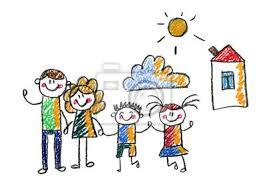 R. przygotowuje trzy ilustracje przedstawiające: (1) mamę i tatę, (2) mamę, tatę i córkę, (3) mamę, tatę, córkę i syna. Dziecko/domownicy swobodnie poruszają się po całej sali (R. określa, w jaki sposób: marsz, bieg, podskoki obunóż, czworakowanie). Na hasło R.: rodzina! Dziecko/domownicy zatrzymują się, patrzą na kartkę, którą trzyma R., i dobierają się w zespoły o takiej liczbie osób, jak na ilustracji, następnie łapią się za ręce i wspólnie wykonują jeden przysiad.„Kocham mamę!” – rozmowa na temat relacji dziecka z  mamą. R. rozmawia z dzieckiem o mamie. Pyta je o cechy zewnętrze i cechy charakteru. Dziecko swobodnie wypowiada się na omawiany temat.Robot dla mamy – przygotowanie inscenizacji, podział ról. Dziecko i domownicy siedzą w kręgu. R. czyta treść inscenizacji Robot dla mamy.Robot dla mamy   Adam WacławskiWystępują: Dzieci (podział na role zależny od liczby uczestników), Robot, Mama Rekwizyty: akcesoria do konstruowania robota (szmatki, szczotki itp.), tekturowy wazon, papierowe kwiaty, małe bukieciki dla każdego dziecka/uczestnika.Dziecko: Nasza mama już od rana jest straszliwie zabiegana. Wciąż zakupy, gotowanie, co dzień trzeba robić pranie. Dziecko: Tyle ma na głowie mama, ciągle chodzi niewyspana. Nie odpocznie też w niedzielę, bo wciąż pracy ma tak wiele. Dziecko: Sterta cała prasowania i pokoje do sprzątania. Jak to mama wytrzymuje? Dziecko: Ja dziś mamę uratuję! Dziecko: Sprzątniesz ten bałagan cały?Dziecko: Nie! Mam pomysł doskonały. Dziś robota jej zrobimy, mamie w pracy tak ulżymy. Robot ten, uwierzcie dzieci, wnet posprząta wszystkie śmieci.Dziecko: Drzwi i okna on umyje, dziurę w spodniach mi zaszyje. Co dzień zrobi też sprzątanko, będzie czyste w mig mieszkanko.Dziecko: I za mamę też pozmywa, niechaj mama odpoczywa. I odkurzy, zrobi pranie, też przyrządzi nam śniadanie. Dziecko: Tak! I obiad ugotuje, i podłogi wypastuje, sam odkurzy wszystkie śmieci, zróbmy więc robota, dzieci!Dziecko: Ale jak my go zrobimy?Dziecko: Różnych rzeczy naznosimy, szmatek, mioteł wprost bez liku, wiader, misek stos z plastiku. Do zmywania gąbek kilka, przyda się też druciak, myjka.Dziecko: I patelnia, garnków trochę, gdyby robot miał ochotę nam usmażyć kotleciki, jajecznicę, omleciki. Dziecko :Więc wszystkiego dopilnujmy i robota skonstruujmy. Dzieci / domownicy/uczestnicy tańczą do piosenki  „Gdy dzieci tańczą” i konstruują robota.Dziecko Robot wyszedł nam wspaniały, wręcz do pracy doskonały! To cudowna jest maszyna, Niechaj pracę rozpoczyna. Włączam przycisk start – czerwony. Robot Je-stem nie-za-do-wo-lo-ny! Sa-mi się do pra-cy weź-cie i po-móż-cie ma-mie wresz-cie. Nie mar-nuj-cie ani chwil-li, niech się każ-dy z was wy-si-li. Bo naj-bar-dziej cie-szy ma-mę, gdy zro-bi-cie wszyst-ko sa-me. Dziecko Robot sprzątać nie ma chęci, Chce od pracy się wykręcić. Wcisnę guzik fioletowy. Robot Nic nie ro-bię, nie ma mo-wy. Ro-bot nie-po-trzeb-ny wca-le, po-ra-dzi-cie so-bie sa-mi, bar-dzo wie-rzę w was, ko-cha-ni. Dziecko Bardzo miłe to, co mówisz, widać, że nas trochę lubisz. My cię chętnie posłuchamy, sami wszystko posprzątamy. Robot Chodź-cie dzie-ci wszyst-kie do mnie, ja się że-gnam, nic tu po mnie. Wszyst-ko ro-bić już u-mie-cie, Je-śli tyl-ko bar-dzo chce-cie. Dziecko Rad nam dobrych użyczyłeś i w dzieciaki uwierzyłeś. Za to bardzo cię lubimy, wcale stąd nie wypuścimy. Robot Bę-dzie bar-dzo mi przy-je-mnie, gdy zro-bi-cie so-bie ze mnie ja-kiś przed-miot po-ży-tecz-ny, co w Dniu Ma-my jest ko-niecz-ny. Dziecko Co niezbędne dzisiaj będzie?Dziecko Kwiatki muszą pachnieć wszędzie. Robot A więc wa-zon ze mnie stwórz-cie i bu-kie-ty kwia-tów włóż-cie. Dzieci odwracają Robota i do jego pleców  przymocowują wcześniej przygotowany  kolorowy wazon z brystolu lub tektury.  Do wazonu wkładają kwiaty. Mama (wchodzi) O! Jak wszystko ułożone, kurz wytarty, zamiecione. Posprzątane jest w kącikach, piękny zapach czuć sernika. Ale czysto to i miło, może mi się to przyśniło? Czy tu były krasnoludki, może z Marsa ufoludki? Kto porządek zrobił taki? Dziecko Mamo! Przecież to dzieciaki. Dziecko My z okazji Święta Mamy zrobiliśmy wszystko sami. Dziecko Trochę robot nam pomagał, bo porządnie nam nagadał. Mama Jaki robot? Co mówicie? Dziecko On tu dzisiaj był o świcie. Teraz stoi tuż za tobą i udaje wazon z wodą. Dziecko Wszystko ci powiemy potem, jak to było z tym robotem. Teraz usiądź za stoliczkiem i poczęstuj się serniczkiem. Dziecko Jeszcze muszą być życzenia, by spełniły się marzenia wręczę mamie ten bukiecik.Dziecko wybiera  zdjęcie swojej rodziny. Dziecko wykonuje ramkę. Zrobiona przez dziecko ramka zostanie wręczona mamie w dniu jej święta. Potrzebne będą: zdjęcia dziecka z mamą, klejPrzykładowe ramki: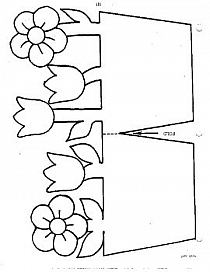 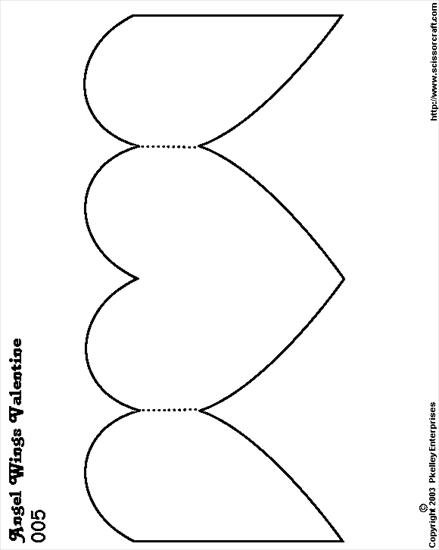 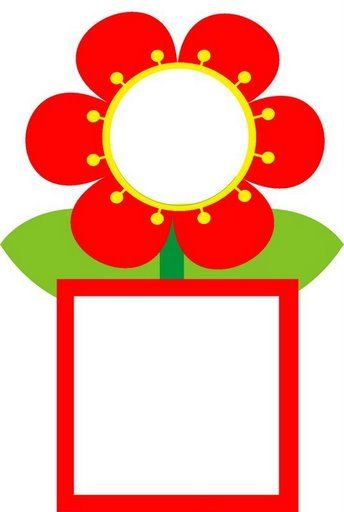 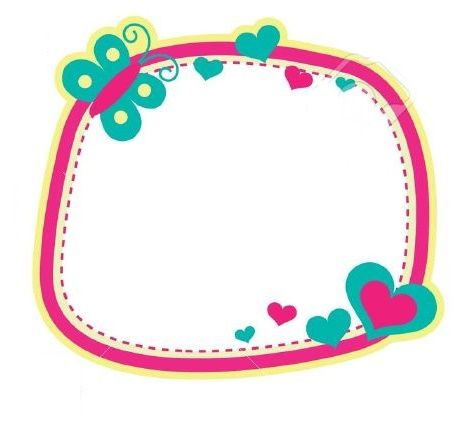 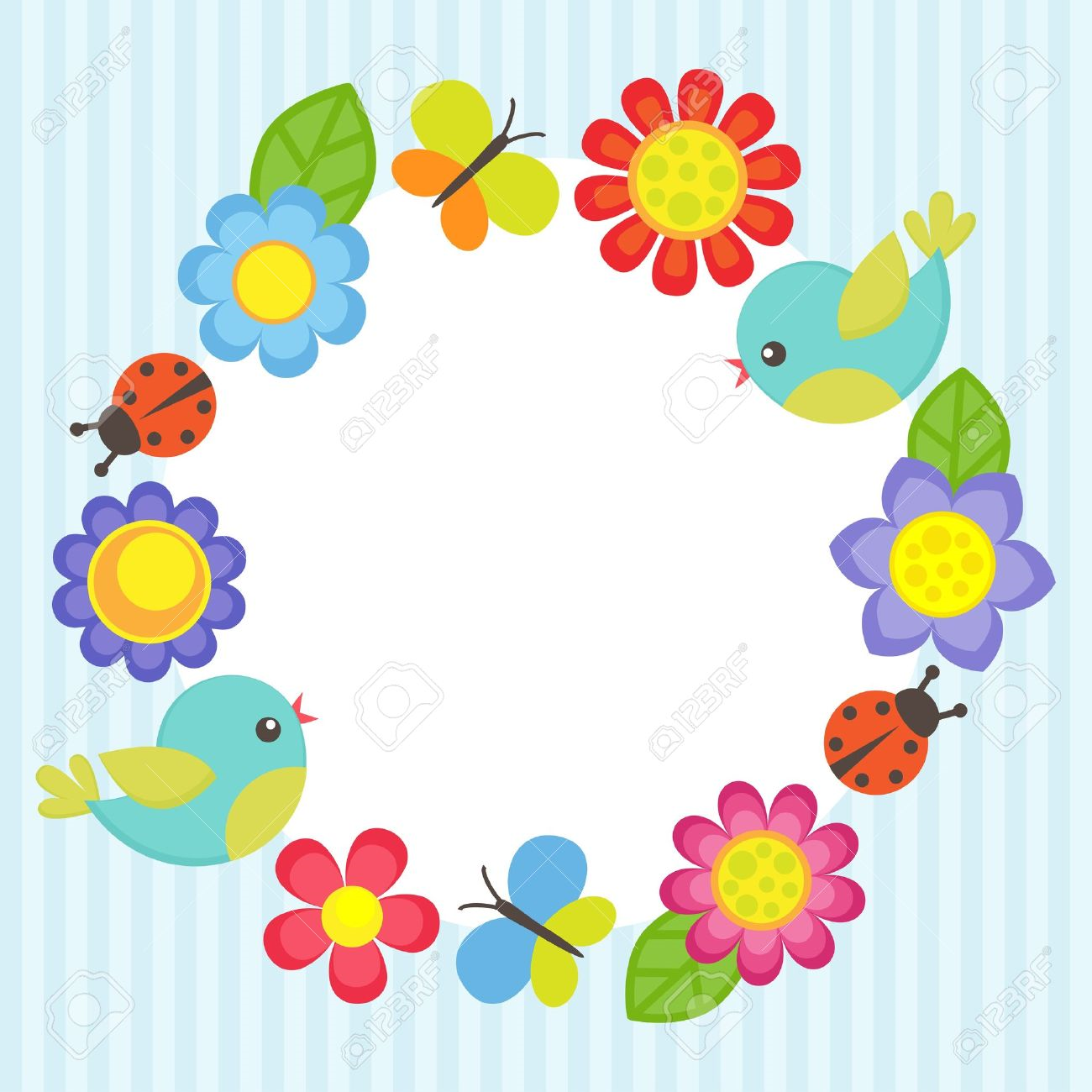 